项目安排1月6日-1月17日, 2020年10:00AMPM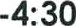 日期时间日程安排地点第一天1月6日周一10:00-10:30欢迎仪式—— Dr.Sinay  (Department Chair)SPA 21110:30-12:00总体安排：日程与时间——关于毕业论文与小组答辩的要求12:00- 1:30午休1:30-2:30美国卫生保健总体介绍 — Dr. Erlyana美国公共卫生总体介绍 — Dr. VeronicaSPA 2112:30-2:45课间2:45 - 4:00通用律法: PPACA - Dr. Erlyana第二天1月7日周二10:00-12:00医疗财政系统 — 特约讲师: Dr. SinaySPA 21112:00-1:30午休1:30-4:00退伍军人机构 — 美国退伍军人卫生保健系统 — 特邀讲师：Deborah LudkeSPA 211第三天1月8日周三10:00-10:30回顾与讨论关于毕业答辩的准备SPA 21110:30-12:00美国医院的医疗保健提供 — 特邀讲师: Terry Cunningham12:00-1:30加州戒烟运动 –特邀讲师: Natalie Whitehouse SPA 2111:30-2:30午休2:45-4:00参观校医院 - 特邀讲师: Heidi GirlingCSULB SHS第四天1月9日 周四10:00-12:00参观退伍军人医院 — 前往长滩退伍军人卫生保健医院见习VA Hospital - 5901 E 7th st, Long Beach, CA 9082212:00-1:30午休1:30-3:30药房管理系统—特邀讲师：Amy LoSPA 2113:30-4:00见习总结评价第五天1月10日周五10:00-12:00美国精神健康的现状 — Dr ErlyanaSPA 21112:00-1:30午休1:30-2：30加州精神健康现状2:30-4:00TBA: 拉丁人健康中心 — Erika Bonilla 前往拉丁人健康之家见习Center for Latino HealthSt. Mary's Medical Center- 1045 Atlantic Ave Suite801, Long Beach CA 90813第六天1月13日周一10:00-12:00美国现行的健康问题 —Dr. Erlyana and Dr. VeronicaSPA 21112:00-1:30午休1:30-4:00前往长滩纪念医院 — Todd肿瘤中心 & Ronald McDonald HouseLong Beach Memorial Medical Center - 2801Atlantic Avenue, Long Beach, CA 90806第七天1月14日周二10:00-12:00未来美国对于健康保健提供的展望 — Dr ErlyanaSPA 21112:00-1:30午休1:30-4:00质量管理—特邀嘉宾:YoungJae Kim第八天1月15日周三9:00—12:00前往长滩village精神卫生中心见习，参加周会Mental Health America ofLos Angeles - 100 WestBroadway, Suite 5010,Long Beach, CXA 9080212:00-1:30中餐由Village中心提供  — 为存在心理问题及精神疾病的患者提供生活技能训练及求职训练的讲座1:30-4:00美国的健康差异及弱势群体介绍 - Dr. ErlyanaSPA 211第九天1月16日周四10:00-12:00准备毕业答辩SPA 21112:00-1:30午休1:30-4:00小组讨论第十天1月17日周五11:30-12:30毕业答辩最后排练及欢送会场布置SPA 21112:30-4:30毕业答辩及欢送颁发毕业证书仪式